C.B. West Athletics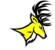 To complete your athletic paperwork - register online through FamilyIDhttps://www.familyid.com/central-bucks-west-high-schoolImportant Notes: Parents will no longer need to fill out and sign the paper Medical Treatment, Eligibility and Student Handbook forms.  All three “documents” will be available online.Parents/Guardians must fill out the registration.PIAA Physical Forms will still need to be completed by a physician and handed into the CB West Athletic Office to be kept on file.******************************************************************************Below are the instructions for all parents and guardians to followhttps://www.familyid.com/central-bucks-west-high-schoolUnder the "Programs" title, click on the link for the program you want to sign up for. Scroll to bottom of page to either Sign Up as a Family or Individual if this is your first time using FamilyID, or Log In if you already have a FamilyID account.Sign Up for your secure FamilyID account by entering your family name, email address and password. You will receive an email with a link to confirm your new account. (If you don’t see the email, check your spam or junk folders.)Click on the link in your email confirmation, which will log you in to FamilyID, and then complete the information requested on the registration form. When you have completed the form, click the "Save & Continue" button.  Review your registration summary and click "Confirm Registration" to submit. Once completed, you will receive an email receipt from registratons@familyid.com. You can also view your completed registration on your Dashboard. You can log into https://www.familyid.com at any time to update your information and to check your registration(s).